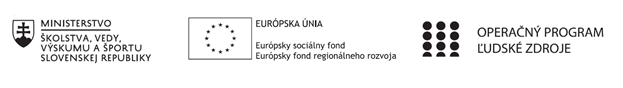 Správa o činnosti pedagogického klubu Príloha:Prezenčná listina zo stretnutia pedagogického klubuPokyny k vyplneniu Správy o činnosti pedagogického klubu:Prijímateľ vypracuje správu ku každému stretnutiu pedagogického klubu samostatne. Prílohou správy je prezenčná listina účastníkov stretnutia pedagogického klubu. V riadku Prioritná os – VzdelávanieV riadku špecifický cieľ – uvedie sa v zmysle zmluvy o poskytnutí nenávratného finančného príspevku (ďalej len "zmluva o NFP")V riadku Prijímateľ -  uvedie sa názov prijímateľa podľa zmluvy o poskytnutí nenávratného finančného príspevku V riadku Názov projektu -  uvedie sa úplný názov projektu podľa zmluvy NFP, nepoužíva sa skrátený názov projektu V riadku Kód projektu ITMS2014+ - uvedie sa kód projektu podľa zmluvy NFPV riadku Názov pedagogického klubu (ďalej aj „klub“) – uvedie sa  názov klubu V riadku Dátum stretnutia/zasadnutia klubu -  uvedie sa aktuálny dátum stretnutia daného klubu učiteľov, ktorý je totožný s dátumom na prezenčnej listineV riadku Miesto stretnutia  pedagogického klubu - uvedie sa miesto stretnutia daného klubu učiteľov, ktorý je totožný s miestom konania na prezenčnej listineV riadku Meno koordinátora pedagogického klubu – uvedie sa celé meno a priezvisko koordinátora klubuV riadku Odkaz na webové sídlo zverejnenej správy – uvedie sa odkaz / link na webovú stránku, kde je správa zverejnenáV riadku  Manažérske zhrnutie – uvedú sa kľúčové slová a stručné zhrnutie stretnutia klubuV riadku Hlavné body, témy stretnutia, zhrnutie priebehu stretnutia -  uvedú sa v bodoch hlavné témy, ktoré boli predmetom stretnutia. Zároveň sa stručne a výstižne popíše priebeh stretnutia klubuV riadku Závery o odporúčania –  uvedú sa závery a odporúčania k témam, ktoré boli predmetom stretnutia V riadku Vypracoval – uvedie sa celé meno a priezvisko osoby, ktorá správu o činnosti vypracovala  V riadku Dátum – uvedie sa dátum vypracovania správy o činnostiV riadku Podpis – osoba, ktorá správu o činnosti vypracovala sa vlastnoručne   podpíšeV riadku Schválil - uvedie sa celé meno a priezvisko osoby, ktorá správu schválila (koordinátor klubu/vedúci klubu učiteľov) V riadku Dátum – uvedie sa dátum schválenia správy o činnostiV riadku Podpis – osoba, ktorá správu o činnosti schválila sa vlastnoručne podpíše.Príloha správy o činnosti pedagogického klubu                                                                                             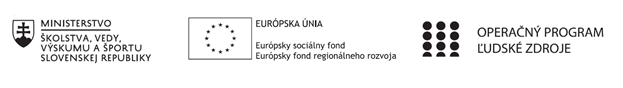 PREZENČNÁ LISTINAMiesto konania stretnutia: SSOŠ ELBA Smetanova 2, 080 05 Prešov online stretnutieDátum konania stretnutia: 17. februára 2021Trvanie stretnutia: od 14,00 hod. 	do 17,00 hod.	Zoznam účastníkov/členov pedagogického klubu:Meno prizvaných odborníkov/iných účastníkov, ktorí nie sú členmi pedagogického klubu  a podpis/y:Prioritná osVzdelávanieŠpecifický cieľ1.2.1 Zvýšiť kvalitu odborného vzdelávania a prípravy reflektujúc potreby trhu prácePrijímateľSúkromná stredná odborná škola – ELBA, Smetanova 2, PrešovNázov projektuVzdelávanie 4.0 – prepojenie teórie s praxouKód projektu  ITMS2014+312011ADL9Názov pedagogického klubu Pedagogický klub „podnikavý človek“ – aktívny občan, prierezové témy.Dátum stretnutia  pedagogického klubu17. februára 2021Miesto stretnutia  pedagogického klubuSSOŠ ELBA Smetanova 2 Prešov - onlineMeno koordinátora pedagogického klubuIng. Valéria JurčováOdkaz na webové sídlo zverejnenej správyhttps://ssoselba.edupage.org/a/pedagogicky-klub-c-2Manažérske zhrnutie:Cieľom stretnutia klubu bola tvorba a zdieľanie Best Practice – zvyšujúcich úroveň podnikateľských vedomostí žiakov. Účastníci zasadnutia prezentovali vlastnú tvorbu a diskutovali o efektívnosti uvedenej aktivity na rozvoj podnikateľských vedomostí žiakov a ekonomického myslenia.Kľúčové slová: Best Practice, podnikavosť, aktívne občianstvo.Hlavné body, témy stretnutia, zhrnutie priebehu stretnutia: Hlavné body:Úvodné slovo koordinátora k aktivite: podnikať alebo byť  zamestnancom?Diskusia, prezentácia Best Practice členov PK.Zdieľanie skúseností.Záver.Témy: rozvoj podnikavosti ako kľúčovej kompetencie, zdieľanie dobrej praxe, rozvoj ekonomického myslenia.Program stretnutia:Interaktívna prezentácia.Diskusia.Zdieľanie skúseností.Záver a zhrnutie.Závery a odporúčania:Prehľad (skrátené) niektorých OPSOPSPodnikať alebo byť zamestnaný?Ide o úlohu, ktorá prepája teoretickú a praktickú výučbu a jej cieľom je zistiť, aké hlavné faktory rozhodujú o tom, či podnikať, alebo sa stať zamestnancom. Žiak získa základnú orientáciu v týchto oblastiach:- komunikácia so živnostenským úradom, so zdravotnou poisťovňou, sociálnou poisťovňou, daňovým úradom..Produktom úlohy je vytvoriť: -prehľad výhod a nevýhod podnikania,- finančný pohľad na podnikanie, porovnanie daňového zaťaženia, platba zdravotného a sociálneho poistenia.Žiaci:- posúdia, či disponujú vlastnosťami dôležitými pre podnikanie, - porovnajú daňové zaťaženie podnikateľa a zamestnanca, -vyčíslia finančné prostriedky, ktoré potrebuje začínajúci podnikateľ, - vypracujú motivačný list, - vypracujú profesijný životopis,- vyskúšajú si pracovný pohovor.PL- porovnanie, výhody a nevýhody v podnikaní a v statuse byť zamestnancomBest PracticePodnikateľský zámerPredmet podnikania: napr. Fotografické služby na základe vydaného živnostenského oprávnenia.Kontaktné údaje: Vízia:Odbor podnikateľskej  činnosti:Ponúkané služby: Zákazníci:Konkurencia: Priestorové zabezpečenie činnosti: Propagácia: Finančný plán:Swot analýza:Best PracticeAké vlastnosti sú dôležité z pohľadu úspešného uplatnenia sa na trhu práce?vyššia sebaistota  sebadôvera, sebavedomie, psychická odolnosť, schopnosť  vízie  a samostatného myslenia ochota prijať riziko, flexibilita, sociálna inteligencia, komunikačné zručnosti.Uveďte akými aktivitami môžete posilniť (rozvíjať) uvedené vlastnosti.Odporúčanie: pokračovať  v tvorbe a zdieľaní Best Practice, nakoľko predstavujú pre našu prácu ďalší zdroj inšpirácie.Vypracoval (meno, priezvisko)Ing. Valéria JurčováDátum17.2.2021PodpisSchválil (meno, priezvisko)18.2.2021DátumPodpisPrioritná os:VzdelávanieŠpecifický cieľ:1.2.1. Zvýšiť kvalitu odborného vzdelávania a prípravy reflektujúc potreby trhu prácePrijímateľ:Súkromná stredná odborná škola ELBA Smetanova 2080 05 PrešovNázov projektu:Vzdelávanie 4.0 – prepojenie teórie s praxouKód ITMS projektu:312010ADL9Názov pedagogického klubu:Pedagogický klub „podnikavý človek“ – aktívny občan, prierezové témyč.Meno a priezviskoPodpisInštitúcia1.Miriam BezegováSSOŠ ELBA Smetanova 2 Prešov2.Valéria JurčováSSOŠ ELBA Smetanova 2 Prešov3.Ľudmila LendackáSSOŠ ELBA Smetanova 2 Prešov4.Iryna LeshkoSSOŠ ELBA Smetanova 2 Prešov5.Silvia MňahončákováSSOŠ ELBA Smetanova 2 Prešov6.Eduardo SosaSSOŠ ELBA Smetanova 2 Prešovč.Meno a priezviskoPodpisInštitúcia